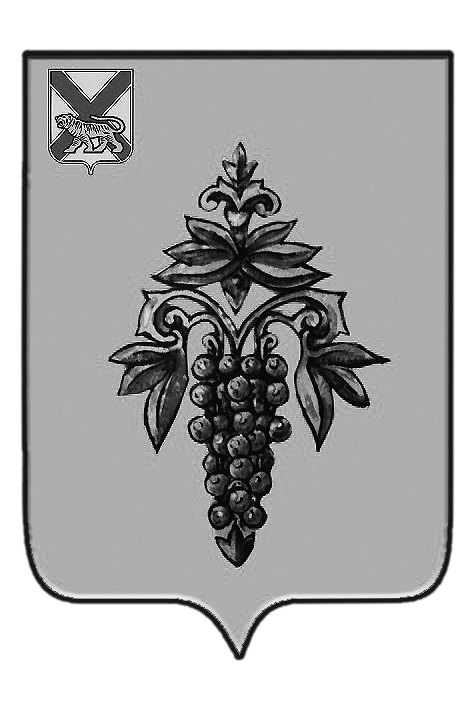 ДУМА ЧУГУЕВСКОГО МУНИЦИПАЛЬНОГО ОКРУГА Р  Е  Ш  Е  Н  И  Е	В соответствии с Уставом Чугуевского муниципального округа, Регламентом Думы Чугуевского муниципального округа,   Дума Чугуевского муниципального округаРЕШИЛА:	Утвердить прилагаемый Отчет о деятельности Думы Чугуевского муниципального округа за отчетный период март-декабря за 2020 год.Председатель ДумыЧугуевского муниципального округа                                         		Е.В. ПачковПриложение к решению Думы Чугуевского муниципального округа от 19.01.2021. № 154ОТЧЁТ о деятельности Думы Чугуевского муниципального округа за период март-декабрь 2020 годаУважаемые депутаты и приглашённые!Представляя вашему вниманию отчет, об итогах нашей совместной работы за десять  месяцев 2020 года, хочу  отметить, что данный период в целом сложился очень сложным как для Чугуевского района, так и для края, и страны в целом. Пандемия, не тронувшая нас весной с лихвой отразилась на районе осенью. Несмотря на все перипетии,  год был  насыщен достаточно большим количеством общественно-значимых мероприятий, которые требовали от нас, прежде всего, политической зрелости, эффективного управления социально-экономическими процессами, происходящими в округе.Дума первого  созыва избрана 15 марта  2020 года  в составе 13 депутатов сроком на пять лет, приступила к осуществлению своих полномочий 23 марта 2020 года. В сентябре 2020 года по двум округам были проведены дополнительные выборы, по результатам которых депутатами  Думы Чугуевского муниципального округа  первого созыва  были  избраны Павлов Станислав Витальевич и Кочков Игорь Александрович. Дума округа осуществляет свои полномочия в правомочном  составе.В соответствии с Уставом Чугуевского муниципального округа основной формой работы Думы являются заседания. Все вы были свидетелями, насколько насыщенными были повестки дня. По-моему, ни одно из направлений деятельности органов местного самоуправления не осталось без внимания. Всего за отчетный период   2020 году Думой проведено 14 заседаний, на которых принято 142 решения, из них:По Уставу -2,по принятию и изменению в  Регламент - 2; по бюджету, налогам и финансам - 19;по социальной политике - 31;иные - 88. Все заседания Думы, за исключением октябрьского,  проводились в открытом режиме с участием представителей прокуратуры и средств массовой информации. Благодарю депутатов за хорошую явку на заседания Думы. Мы открыты. А по таким значимым вопросам как утверждение бюджета, отчетов о его исполнении, внесении изменений в Устав муниципального образования «Чугуевский муниципальный округ» в обязательном порядке проводились публичные слушания.       Большое внимание депутатами уделялось работе над проектами нормативно-правовых актов, связанных с разработкой и исполнением бюджета округа, что помогло оперативной работе заседаний Думы, согласованию депутатами чёткой и взвешенной позиции, и как следствие, принятие Думой обоснованных решений. Процедура рассмотрения проектов  муниципальных правовых актов по бюджету, налогам и финансам проходила согласно Положению о бюджетном устройстве и бюджетном процессе в Чугуевском муниципальном округе. Депутаты заслушивали специалистов финансового  управления администрации Чугуевского муниципального округа, обсуждали предлагаемые изменения в бюджет.  В связи с тем, что исполнение бюджета осуществляется программно-целевым методом, осуществление изменений в бюджет проходит в рамках корректировок бюджета на текущий год.В отчетный период в рамках своих полномочий, Дума заслушала и утвердила отчёт об исполнении бюджета района за 2019 год, уточнила бюджет 7раз, утвердила бюджет округа на 2021 и плановый период 2022 и 2023 годов. Утверждены ликвидационные балансы администрацией сельских поселений ранее входящих в состав района.Значительное место в работе Думы занимало внесение изменений в ранее принятые решения, что было обусловлено изменениями Федерального и краевого законодательства. За истекший период Думой округа принят  в Устав Чугуевского муниципального округа , он размещался на сайте и в газете «Наше Время», поэтому все желающие могли принять участие в обсуждении предложенной редакции проекта Устава. За отчетный период 2020 года проведено заседаний постоянных комиссий Думы:по вопросам законности и защиты прав граждан-1, принято решений 2;по мандатам, регламенту и депутатской этике – 2, принято решений 3по экономической политике и муниципальной собственности  – 8, принято решений 13;по благоустройству, градостроительству и коммунальному хозяйству – 1, принято решений 2;по вопросам социальной политике и делам молодежи – 2, принято решений 2.Депутатами Думы округа рассмотрены 10 обращений граждан, по всем обращениям даны ответы по существу заданных вопросов и предложений. В 2020 году депутатами  Думы округа были  проведены  приемы граждан Чугуевского района согласно графику приема граждан опубликованного в газете и размещенного на сайте.На личных приемах по обращениям граждан решались вопросы, давались разъяснения. Основными проблемами  граждан можно определить:  	- вопросы благоустройства: очистка дорог от снега;  	- ремонтное профилирование и асфальтирование дорог и улиц.Единичные обращения: - обеспечение дровами;- обеспечение сотовой связью;- жилищные проблемы; - проблемы не санкционированного складирования мусора;- проблемы оформления в собственность земельного участка;- движение большегрузного транспорта по селу Чугуевка и работа ;- благоустройство дворовых площадок.Депутатами были приняты положения  регулирующих муниципальную службу в органах местного самоуправления Чугуевского муниципального округа, положения по вопросам полномочий по решению вопросов местного значения .Одной из форм участия населения в осуществлении местного самоуправления являются публичные слушания, общественные обсуждения, которые проводятся для обсуждения проектов муниципальных правовых актов по вопросам местного значения. В соответствии с полномочиями, установленными Уставом Чугуевского муниципального округа, в 2020 году Думой было принято 1 решение о назначении публичных слушаний по проекту решения о  принятии  Устава Чугуевского муниципального округа. Так же депутаты Думы округа участвовали в публичных слушаниях по проекту решения Думы округа О бюджете Чугуевского муниципального округа на 2021 год и плановый период 2022 и 2023 годов.Контрольная деятельность Думы округа в целях реализации полномочий Думы округа  по контролю, за исполнением органами местного самоуправления и должностными лицами местного самоуправления полномочий по решению вопросов местного значения, осуществлялась в форме заслушивания информаций, отчётов, заключений  предоставленных контрольно счетным комитетом района . Рассматривались вопросы контроля, за ходом реализации муниципальных программ, отчеты о деятельности отделов и управлений администрации округа по их основным направлениям, в том числе о контрольном мероприятии «Проверка расходования средств дорожного фонда Чугуевского муниципального района за 2019 год», «Проверка отдельных вопросов финансово-хозяйственной деятельности муниципального казенного учреждения дополнительного образования «Чугуевская детская Музыкальная школа за 2019 год». В полномочия Думы округа  входят решения о поощрении граждан за особые заслуги перед Чугуевским районом, общественный вклад в социально-экономическое развитие района, сохранение и укрепление здоровья жителей района. За отчетный период  в соответствии с Положением о Почетном гражданине Чугуевского района, Думой округа  было присвоено  звание Почетного гражданина Чугуевского района трем жителям района-это Нор Геннадию Васильевичу, Потапенко Тамаре Александровне, Соракотюк Виктору Ивановичу.В соответствии с Законом Приморского края от 04.06.2014 №436-КЗ «О наградах Приморского края» решением Думы округа принято одно решение О возбуждении ходатайства о награждении наградами Приморского края  почетным знаком «Семейная доблесть 111 степени» в отношении семейной пары Дудкиных  проживающей в Чугуевском  районе. Также за отчетный период 2020 года по представлению учреждений района,  председателем Думы округа  награждены Почетной грамотой Думы Чугуевского муниципального округа 6 жителей района (Келлер Светлана Александровна- ведущий специалист-эксперт отдела назначения, перерасчета, выплаты пенсий и оценки пенсионных прав застрахованных лиц, Каленская  Елена Сергеевна- корреспондента газеты «Наше время», Кравченко Людмила Николаевна- специалист муниципального казенного учреждения «Центр обслуживания образовательных учреждений», Мальцева Александра Дмитриевна- директор муниципального казенного общеобразовательного учреждения «Основная общеобразовательная школа № 16» с. Заветное Чугуевского района, Ткачева Тамара Тимофеевна-специалист муниципального казенного учреждения «Центр обслуживания образовательных учреждений», Алиновская Мария Сергеевна- заместитель директора по социальной и воспитательной работе краевого государственного бюджетного профессионального образовательного учреждения «Чугуевский колледж сельского хозяйства и сервиса».Благодарственным письмом председателя Думы округа за отчетный период был отмечен 1 житель района - Рубик Олег Геннадьевич- ведущий специалист-эксперт (по автоматизации). отдела назначения, перерасчета, выплаты пенсий и оценки пенсионных прав застрахованных лицДоступ к информации о деятельности Думы обеспечивается следующими способами: обнародование (опубликование) муниципальных правовых актов принятых Думой округа в деловом  приложении к газете «Наше Время» «Вестник», а также размещение Думой округа информации о своей деятельности на официальном сайте  Чугуевского муниципального округа в сети «Интернет». В газете «Наше время» за отчетный период март- декабрь 2020 года год опубликовано 16 информационных материалов, это были материалы по итогам заседаний Думы округа.На официальном сайте Чугуевского муниципального округа в разделе «Дума» размещается официальная информация о деятельности Думы округа: проекты решений Думы округа, принятые решения Думы,   необходимая справочная информация о предстоящих заседаниях Думы округа, информация о депутатах, контактные телефоны. 	Завершая доклад, позвольте, поблагодарить Вас, уважаемые депутаты за проделанную работу. Слова благодарности хочу сказать и в адрес Главы муниципального Чугуевского муниципального округа, администрации  Романа Юрьевича Деменева, заместителей Главы  администрации Чугуевского муниципального округа, руководителей  управлений администрации.Мы с Вами прекрасно понимаем, что одним из главных критериев в оценке нашей совместной работы на благо населения, безусловно, является мнение населения, его удовлетворенность деятельностью органов власти и вообще социально-экономическим развитием района.от 29.01.2021г.   № 154  Отчет о деятельности Думы Чугуевского муниципального округа за отчетный период март-декабря 2020 годаОтчет о деятельности Думы Чугуевского муниципального округа за отчетный период март-декабря 2020 годаОтчет о деятельности Думы Чугуевского муниципального округа за отчетный период март-декабря 2020 года